I. Composition du réseau d’écoles :II. Composition du conseil de cycle :III. Ordre du jour :Exemples de thèmes à aborder : analyse du programme et répartition des contenus d’enseignement dans le cycle (progressions) ; évaluation des acquis des élèves (Livret Scolaire Unique Numérique) ; suivi du parcours scolaire des élèves de l’école au collège ; travail personnel de l’élève ("devoirs" du soir…) ; échanges de pratiques professionnelles inter degrés (co-intervention…) ; élaboration d’outils pédagogiques…IV. Compte rendu :(le cas échéant, joindre les productions)V. Textes et références :VI. Nota bene :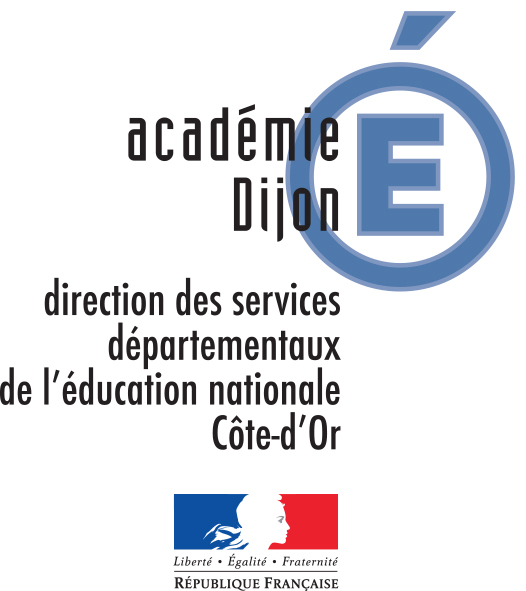 CirconscriptiondeSEMUR-EN-AUXOISCONSEIL DE CYCLE 3CM1-CM2-SixièmeCompte rendu n° …Année scolaire20 … -20 …Collège :Date de la réunion :Lieu de la réunion :Ecoles du secteur du collègeEcoles du secteur du collègePrésident(e) : Référent(e)-collège :Art D.321-15 - Chaque conseil de cycle élit son président parmi ses membres.Art D.321-15 - Chaque conseil de cycle élit son président parmi ses membres.Professeurs des écoles (nom, prénom)Lieu d’exerciceNiveau(x) / EffectifsProfesseurs du collège (nom, prénom)DisciplineProfesseurs du collège (nom, prénom)Discipline Décret n° 2014-1231 du 22-10-2014 relatif à l'organisation d'instances pédagogiques dans les écoles et les collèges.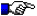  BOEN n°42 du 1311-2014 (décret n° 2014-1231 du 22-10-2014) : Instances pédagogiques dans les écoles et les collèges. Code de l’éducation : articles D321-14 et D321-15 Ce document (relevé des conclusions) sera signé par le(la) président(e) et consigné dans un registre spécial conservé à l'école.
 Une copie sera adressée : à chacun des membres du conseil, à l’IEN chargé de la circonscription, au principal du collège du secteur.Secrétaire de séance :Signature du(de la) président(e) :